Российская Федерация
Свердловская область
Белоярский городской округМуниципальное бюджетное общеобразовательное учреждение «Некрасовская основная общеобразовательная школа № 13»624047, с. Некрасовоул. Алексеевская, 36	тел. (34377) 4-36-39ОТЧЕТО РЕЗУЛЬТАТАХ САМООБСЛЕДОВАНИЯ
МУНИЦИПАЛЬНОГО БЮДЖЕТНОГО
ОБЩЕОБРАЗОВАТЕЛЬНОГО УЧРЕЖДЕНИЯ
«НЕКРАСОВСКАЯ ОСНОВНАЯ ОБЩЕОБРАЗОВАТЕЛЬНАЯ ШКОЛА №13»ЗА 2016-2017 УЧЕБНЫЙ ГОДОбщие сведения об общеобразовательном учрежденииПолное наименование ОУ в соответствии с Уставом:	Муниципальное бюжхетноеобщеобразовательное учреждение «Некрасовская основная общеобразовательная школа № 13»Юридический адрес:почтовый индекс 624047область: Свердловскаярайон Белоярский населенный пункт: село Некрасовоулица: Алексеевскскаядом: 36телефон: 8 (343 77) 4-36-39Фактический адрес (при наличии нескольких площадок, на которых ведется образовательнаядеятельность, указать все адреса):	624047  Свердловская обл., Белоярский район, с. Некрасово,  ул.Алексеевская, 36, ул. Алексеевская, 38.Адрес сайта ОУ: http://13.uralschool.ruВсе реализуемые общеобразовательные программы с указанием уровня и направленности (выделить программы, заявленные на государственную аккредитацию):Дополнительное образование           нет7. Учредитель: Управление образования Администрации Белоярского городского округа8. Руководитель общеобразовательного учрежденияНормативное правовое обеспечениеУстав учреждения:дата регистрации: 24 декабря 2014 годаСвидетельство о внесении записи в Единый государственный реестр юридических лиц:Лист записи Единого государственного реестра юридических лиц от 10.09.2015 г. (свидетельство серия 66 номер 002656316 )Свидетельство о постановке на учет в налоговом органе:серия 66 № 007403692 дата постановки на учет 30.08.2000 г.ИНН 6639009791Свидетельство о землепользовании:Серия 66 АЖ № 219043 дата выдачи 30.08.2000 г.Договор с учредителем:Учредительный договор № 28 между Управлением образования Администрации Белоярского городского округа и Муниципальной общеобразовательной организацией от 28 мая 2014 г.Лицензия на право осуществления образовательной деятельности:серия 66ЛО1	№ 00033904 регистрационный № 16036 дата выдачи 18 мая  2012 г.срок действия бессрочноСвидетельство о государственной аккредитации:серия 66АО1 № 0002302 регистрационный № 8615 дата выдачи 24 июня 2015 г. срок действия 09 октября 2024 г.Образовательная программа общеобразовательного учреждения:Основная образовательная программа начального общего образования в соответствии с Федеральным государственным образовательным стандартом на 2016-2021 гг.(новая редакция) -принята на педагогическом совете от 30.08.2016 г. протокол № 1, утверждена директором школы, приказ № 48/2 от 31.08.2016 г.Основная образовательная программа основного общего образования в соответствии с Федеральным государственным образовательным стандартом на 2016-2021 гг. (новая редакция) -принята на педагогическом совете от 30.08.2016 г. протокол № 1, утверждена директором школы, приказ № 48/2 от 31.08.2016 г.- Образовательная программа МБОУ «Некрасовская основная общеобразовательная школа №13»на 2016/2017 учебный год, - принята на педагогическом совете от 30.08.2016 г. протокол № 1, утверждена директором школы, приказ № 48/2 от 31.08.2016 г.-Адаптированная образовательная программа основного общего образования для обучающихся с ограниченными возможностями здоровья на 2016-2017 учебный год -принята на педагогическом совете от 30.08.2016 г. протокол № 1, утверждена директором школы, приказ № 48/2 от 31.08.2016 г.Аналитическая частьМБОУ « Некрасовская основная общеобразовательная школа №13» открыта в 1985 году. Школа создает все необходимые предпосылки, условия и механизмы для обеспечения возможностей получения качественного, доступного образования детям, проживающим на территории села Некрасово. В своей деятельности руководствуется Конституцией Российской Федерации, Законом Российской Федерации «Об образовании», указами Президента Российской Федерации, решениями Правительства Российской Федерации; нормативными правовыми актами субъектов Российской Федерации - Свердловской области, Уставом и локальными правовыми актами школы. Образовательная деятельность ведется согласно лицензии, свидетельства о государственной аккредитации.Здание школы – кирпичное одноэтажное, имеется еще два здания, где занимаются учащиеся двух классов начальной школы (1-4 классы), расположена школьная библиотека и школьные мастерские. Школа имеет определенную материально-техническую базу: малый спортзал, лыжную базу, спортивные площадки, корт, библиотеку, буфет.Учебные занятия проводятся в кабинетах, русского языка, математики, химии, физики, информатики, географии, технологии, начальных классов. В кабинетах физики, химии и биологии созданы условия для выполнения практической части программ. Оборудован компьютерный класс. Техническое состояние школы - удовлетворительное.Организация учебного процесса регламентируется учебным планом, календарным учебным графиком. Режим работы школы - пятидневная учебная неделя. Продолжительность урока - 45 минут. Среднее количество уроков в день 5-7. Расписание уроков составляется с учетом санитарно-гигиенических норм и согласовывается с ЦГСЭН.Учебный план школы составлен с учетом максимальной нагрузки при 5-ти дневной учебной неделе. Во всех классах допустимая недельная нагрузка не увеличена.Вторая половина дня - индивидуальные консультации, общешкольные, классные творческие дела. За последние годы контингент обучающихся стабилен. Движение учащихся происходит по объективным причинам и не вносит дестабилизацию в процесс развития школы.Образовательное пространство школы охватывает детей с 6,5 лет. Ежегодно учителями школы проводится работа с ДОУ, ФАП и населением с целью учета детей. Подвоз обучающихся не осуществляется в виду отсутствия автобуса.В целях охраны и укрепления здоровья обучающихся в школе организовано горячее питание детей в соответствии с Постановлением Правительства от 20.06.2006 года № 535 1111 «Об обеспечении питанием учащихся в МОУ Свердловской области». Организовано горячее питание по утвержденному графику питания. Обучающиеся 1 -4 классов, дети-инвалиды, опекаемые, из многодетных и малообеспеченных семей получают бесплатное питание.Основным фактором, влияющим на качество образования, является профессиональный уровень педагогических кадров. Учебные предметы ведут специалисты, имеющие соответствующие образование и уровень квалификации, что говорит о том, что коллектив способен решать многие задачи. Школа имеет недостаточное кадровое обеспечение. Отсутствие специалистов в области коррекции психолого-логопедической направленности не позволяет в полном объеме реализовывать поставленные задачи. Педагоги школы систематически повышают свою квалификацию на различных курсах и семинарах, занимаются самообразованием. Развитие кадрового потенциала происходит через организацию таких форм деятельности, как:курсовая подготовка;работа методических объединений;аттестационные процессы;научно-исследовательская работа (участие в конференциях, семинарах, выставках);самообразование,дистанционное обучение.70 % педагогов школы прошли курсовую подготовку.Самообследование в МБОУ «Некрасовская ООШ № 13» проводилось согласно п.3 ст. 28 273- ФЗ «Об образовании в Российской Федерации» в соответствии с Порядком проведения самообследования образовательной организации, утвержденным приказом Министерстваобразования и науки РФ от 14.06.2013 г. № 462 «Об утверждении Порядка проведения самообследования образовательной организацией».Целями проведения самообследования являются обеспечение доступности и открытости информации о деятельности школы.В ходе самообследования был проведен анализ и дана оценка деятельности школы по следующим направлениям:-Система управления школой.Оганизационно-правовое обеспечение образовательной деятельности.Содержание и качество подготовки обучающихся.Организация учебного процесса.Учебно-методическое обеспечение.Библиотечно-информационное обеспечение.Состояние материально-технической базы.Функционирование внутренней системы оценки качества образования.1.Оценка системы управления образовательной организацией и организационно-правового обеспечения образовательной деятельностиУправление школой строится на соблюдении принципов единоначалия и коллегиальности. Коллегиальное управление осуществляется общим собранием работников, педагогическим советом, детское самоуправление представлено Советом школьников.С целью развития профессионального мастерства педагогических работников, мотивации их на реализацию годовых задач в школе действуют методические объединения для учителей начальных классов, учителей русского языка и литературы, учителей иностранного языка, учителей истории и обществознания, учителей математики и информатики, учителей естественнонаучного цикла, учителей общекультурного цикла, классных руководителей.Административные обязанности распределены согласно Уставу, штатному расписанию, функциональные обязанности - согласно квалификационным характеристикам.В соответствии с Федеральным законом российской Федерации от 29 декабря 2012 года № 273-ФЗ «Об образовании в Российской Федерации» для реализации прав всех участников образовательных отношений в 2016-2017 учебном году были дополнены и разработаны новые нормативно-правовые локальные акты, регламентирующие деятельность школы.Анализ школьной документации показал ее соответствие организационно-правовым нормам действующего законодательства. Коллегиальная деятельность фиксируется в протоколах педагогического совета, общего собрания сотрудников. Анализ протоколов свидетельствует, что тематика заседаний соответствует планам работы школы.2. Оценка содержания и качества подготовки обучающихсяЗадачи:1.	Проанализировать качество реализации  образовательных программ за 2016-2017 учебный год;2.	Проанализировать  организацию и  результаты учебной деятельности школы за 2016-2017  учебный год, произвести сравнительный анализ данных результатов за два последних  года,  систему ВСОКО  в рамках ВШК;3.	Проанализировать эффективность плановых мероприятий  по подготовке обучающихся  к ГИА;4.	Проанализировать качество введения новых  образовательных стандартов в 6-ом классе;5.	Проанализировать качество кадрового, учебно-методического, библиотечно-информационного обеспечения; материально-технической базы.6.	Определить пути повышения качества учебной деятельности на новый  2017-2018  учебный год; Направления   анализа:-анализ реализации образовательных программ; - анализ качества обученности по ступеням и  предметам учебного плана, результаты ВСОКО  и ВШК;- анализ исполнения плана работы МБОУ ООШ№13 по подготовке и    проведению ГИА, анализ результатов ГИА; - анализ введения ФГОС ООО;-рейтинги общественной и общественно-профессиональной аккредитации.В 2016-2017 учебном году деятельность МБОУ ООШ№13 была направлена на обеспечение прав ребенка на качественное образование, сохранение контингента обучающихся, создание условий для удовлетворения образовательных потребностей обучающихся, реализацию плана учебно-воспитательной работы, введение образовательного стандарта второго поколения в 6-м классе. Перед коллективом была поставлена цель совершенствовать учебно-воспитательный процесс с целью создания комфортной образовательной среды, системы обучения и воспитания, обеспечивающей развитие каждого ученика в соответствии со склонностями, интересами, возможностями. Направления деятельности определили следующие задачи: - совершенствовать содержание образования: переход 6 класса на ФГОС; - сохранить качество образования школьников не ниже показателей 2016 – 2017 учебного года; - продолжить работу по внедрению инновационных технологий, использованию Интернет-ресурсов в учебной и внеклассной деятельности по предмету с целью повышения уровня мотивации обучающихся к обучению; - спланировать системную подготовку обучающихся 2- 8  классов к промежуточной аттестации, 9-го  класса к государственной итоговой аттестации; - создать условий для обеспечения качественного обучения и личностного роста всех участников образовательного процесса. 2.1. АНАЛИЗ ВЫПОЛНЕНИЯ ОБРАЗОВАТЕЛЬНОЙ ПРОГРАММЫМБОУ  « Некрасовская ООШ№ 13» (далее по тексту – МБОУ ООШ № 13) осуществляет свою деятельность на основе Устава школы, Закона Российской Федерации «Об образовании» и других нормативных документов.  Обучение ведётся на русском языке. Все классы в основном комплектуются учащимися, проживающими в микрорайоне села Некрасово, но есть ученик проживающий на территории села Бруснятского ( 1 человек)В 2016 – 2017 учебном году школа работала в режиме пятидневной  рабочей недели. Учебный план школы направлен на выполнение основных принципов федерального Закона об образовании. Учебный план обеспечивал выполнение федерального, регионального и школьного компонентов. При составлении плана соблюдалась преемственность между ступенями обучения и классами, сбалансированность между предметными циклами, отдельными предметами. Уровень недельной учебной нагрузки на ученика не превышал предельно допустимого. Школьный компонент был распределен на изучение предметов по базисному учебному плану, на курсы по выбору с целью углубления и коррекции знаний обучающихся. Образовательная программа школы и учебный план предусматривали выполнение государственной функции школы – обеспечение базового общего основного образования и развитие ребенка в процессе обучения. Главным условием для достижения этих целей является включение каждого ребенка на каждом учебном занятии в деятельность с учетом его возможностей и способностей. Достижение указанных целей обеспечивалось поэтапным решением задач работы школы на каждой ступени. Учебный план, включающий федеральный, региональный и школьный компоненты, скорректирован для расширенного изучения ряда предметов. Недельная нагрузка не превышает предельно допустимую. Учебный план на 2016-2017 учебный год  выполнен, учебные программы и практическая часть соответствуют тематическому планированию. В течение 2016– 2017 учебного года по плану ВШК отслеживалось выполнение учебных программ по предметам. По итогам года учебный план за 2016-2017 учебный год выполнен на 100%. Учебные программы реализованы, с учетом коррекции, в полном объеме, несмотря на   праздничные дни. Рекомендации: 1. В связи с дальнейшим поэтапным введением ФГОС ООО педагогам школы разработать рабочие программы по предметам и курсам на 2017-2018 учебный год в соответствии с локальным нормативным актом школы. Учителям, работающим в пятых-седьмых   классах, рабочие программы по предметам и  курсам  по выбору на 2016-2017 уч. год составить в соответствии с требованиями федеральных государственных образовательных стандартов основного общего образования, а также федеральным перечнем учебников, рекомендованных (допущенных) к использованию в образовательной деятельности в образовательных учреждениях, реализующих образовательные программы общего образования и имеющих государственную аккредитацию, на 2017-2018 учебный год. 2. Учителям, работающим в  восьмых – девятых  классах, рабочие программы по предметам и  курсам по выбору  составить в соответствии с требованиями федерального компонента государственного стандарта общего образования, а также федеральным перечнем учебников, рекомендованных (допущенных) к использованию в образовательной деятельности в образовательных учреждениях, реализующих образовательные программы общего образования и имеющих государственную аккредитацию, на 2017-2018 учебный год. Особое внимание уделить РУП по истории в связи с переходом на линейную систему обучения и в соответствии Концепцией по отечественной  истории. 3. Контрольно-измерительные материалы педагогам рекомендуется составлять с учетом критериальной основы поэлементного анализа уровня освоения учащимися содержания программ по предметам и курсам. 4. Планирование и проведение уроков учителям-предметникам осуществлять на основе дифференцированного подхода с учётом разных уровней освоения учащимися образовательной программы. Оценка реализации учебных программ, тематического планирования выявила их соответствие образовательному минимуму по предметам, федеральный компонент образовательного стандарта реализовался полностью. Учебный план обеспечен кадрами соответствующей квалификации и уровня образования. На основании анализа учебных программ и календарно-тематического планирования можно сделать выводы:  в своей работе школа использует государственные образовательные программы для общеобразовательных учреждений, рекомендованные Министерством образования РФ;  каждый учитель работает в соответствии с утвержденным календарно-тематическим планом;  программы выполнены в полном объеме. 	Учебные программы по предметам и их практическая часть выполнены за счёт своевременной коррекции тематического планирования, уплотнения учебного материала, проведения дополнительных уроков, взаимозаменяемости. Расписание учебных занятий было составлено с учетом целесообразности организации образовательной деятельности, создания необходимых условий для учащихся разных возрастных групп, дневной и недельной динамики работоспособности. При составлении расписания учитывались: • работа школы в режиме пятидневной недели ; • нагрузка учителей • совмещение учителями работы в 1 и 2  ступени образования. Расписание учебных занятий и курсов  в рамках школьного компонента в течение учебного года было достаточно сбалансированным, гибким, позволяющим оперативно реагировать на разные ситуации, возникающие с конкретным классом, преподавателем, кабинетом, вносить частные изменения, не меняя основного расписания. Проблемы: 1. Кадровые, высокая нагрузка учителей  русского языка и  начальной школы;2. Наличие учителей – совместителей: внутреннее совмещение. 3. Полная занятость учебных кабинетов. 4. Полная загруженность спортивного зала. Пути решения: 1. Решать кадровые проблемы путем привлечения учителей на работу в школу. При приеме на работу по возможности предпочтение отдавать специалистам широкого профиля. В 2016 – 2017  учебном году в 1-9 классах обучалось 89 учащихся в 9 классах: начальная школа – 4 класса–комплекта, 39 учеников;основная школа – 5 классов – комплектов, 50 учеников. Средняя наполняемость классов 9, 8 учащихся. В основном дети микрорайона школы( села Некрасово) подлежащие обучению. Итоги успеваемости по классам в 2016-2017 учебном году. ВСОКО.В прошедшем учебном году была продолжена работа по осуществлению мониторинга качества образовательной деятельности по следующим показателям: •Сравнительный анализ уровня обученности учащихся; • Мониторинг уровня успеваемости и качества знаний (динамика от начала года до конца года); • Мониторинг успеваемости и качества знаний учащихся по результатам входных, промежуточных и итоговых контрольных работ; • Мониторинг адаптации учащихся к новым условиям обучения; • Мониторинг итоговой аттестации учащихся. Знания учащихся 5 – 9 классов подвергались всестороннему анализу и сравнению по предметам, темам, классам, с выходом на конкретного учителя. В течение учебного года в школе осуществлялся педагогический мониторинг, одним из основных этапов которого являлось отслеживание и анализ качества обучения и образования по ступеням обучения, анализ уровня промежуточной и итоговой аттестации по предметам с целью выявления недостатков в работе педагогического коллектива по обучению учащихся и их причин. Мониторинговые диагностические исследования позволили оценить уровень обученности учащихся по предметам, по классам с позиций репродуктивной, частично-поисковой и творческой деятельности. Определены и отслеживаются стабильно прогрессирующие и регрессирующие по уровню обученности классы. Примером стабильно  высокого качества знаний  может служить  начальное звено.Качество знаний  начальных классов за два годаСравнительный анализ  качества знаний 4 и 5 классов за два годаВывод:  качество знаний на уровне начальной школы сохранить не удается.Результаты мониторинга обобщаются, представляются в аналитических справках, графиках, являются предметом обсуждения педагогических советов, совещаний при директоре школы. Уровень обученности учеников 5- 9 классов изучался и анализировался систематически путем проведения контрольных, тестовых работ (входных, четвертных, по итогам полугодий, года), проведенных в рамках контроля за качеством преподавания предметов, классно-обобщающего контроля. В течение учебного года проводился мониторинг уровня сформированности обязательных результатов обучения по русскому языку, математике, истории, географии, химии, биологии, физике иностранному языку в виде  контрольных работ. Работы анализировались, обсуждались на заседаниях педсовета, совещаниях при директоре и ЗУР. Данная система работы позволяет сделать вывод о том, что материал по всем предметам учебного плана усвоен учащимися 5- 9 классов на допустимом и оптимальном уровнях. В 2016-2017 учебном году коэффициент  успеваемости учащихся – 99%, коэффициент качества  –  68%, СОУ – 63,3%. В решении вопроса по предупреждению неуспеваемости и второгодничества  вывод о положительной динамике  делать преждевременно, так как в  2015-2016  учебном году  ученик 6 класса был  переведен в 7 класс имея семь академических задолженностей,  в феврале 2017 года он переведен в другую школу, но 2016-2017 учебный год   закончил с тремя « 2»  ученик 6 класса, который оставлен на повторное обучение в 6 классе.Вывод:  Федеральный, региональный и школьный компонент учебного плана выполнен полностью в 2016-2017 учебном году2.2. АНАЛИЗ ВЫПОЛНЕНИЯ ОБРАЗОВАТЕЛЬНОЙ ПРОГРАММЫ МБОУ  « Некрасовская ООШ№ 13» (далее по тексту – МБОУ ООШ № 13) осуществляет свою деятельность на основе Устава школы, Закона Российской Федерации «Об образовании» и других нормативных документов. Обучение ведётся на русском языке. Все классы в основном комплектуются учащимися, проживающими в микрорайоне села Некрасово, но есть ученики проживающие на территории села Бруснятского ( 2 человека на начало года, 1 ученик на конец года.)В 2016 – 2017 учебном году школа работала в режиме пятидневной  рабочей недели. Учебный план школы направлен на выполнение основных принципов федерального Закона об образовании. Учебный план обеспечивал выполнение федерального, регионального и школьного компонентов. При составлении плана соблюдалась преемственность между ступенями обучения и классами, сбалансированность между предметными циклами, отдельными предметами. Уровень недельной учебной нагрузки на ученика не превышал предельно допустимого. Школьный компонент был распределен на изучение предметов по базисному учебному плану, на курсы по выбору и курсы с целью углубления и коррекции знаний обучающихся. Образовательная программа школы и учебный план предусматривали выполнение государственной функции школы – обеспечение базового общего основного образования и развитие ребенка в процессе обучения. Главным условием для достижения этих целей является включение каждого ребенка на каждом учебном занятии в деятельность с учетом его возможностей и способностей. Достижение указанных целей обеспечивалось поэтапным решением задач работы школы на каждой ступени. Учебный план, включающий федеральный, региональный и школьный компоненты, скорректирован для расширенного изучения ряда предметов. Недельная нагрузка не превышает предельно допустимую. Учебный план на 2016-2017 учебный год  выполнен, учебные программы и практическая часть соответствуют тематическому планированию. В течение 2016– 2017 учебного года по плану ВШК отслеживалось выполнение учебных программ по предметам. По итогам года учебный план за 2016-2017 учебный год выполнен на 100%. Учебные программы реализованы, с учетом коррекции, в полном объеме, несмотря на   праздничные дни. Рекомендации: 1. В связи с дальнейшим поэтапным введением ФГОС ООО педагогам школы разработать рабочие программы по предметам и курсам на 2016-2017 учебный год в соответствии с локальным нормативным актом школы. Учителям, работающим в пятых-шестых  классах, рабочие программы по предметам и элективным курсам на 2016-2017 уч. год составить в соответствии с требованиями федеральных государственных образовательных стандартов основного общего образования, а также федеральным перечнем учебников, рекомендованных (допущенных) к использованию в образовательной деятельности в образовательных учреждениях, реализующих образовательные программы общего образования и имеющих государственную аккредитацию, на 2016-2017 учебный год. 2. Учителям, работающим в седьмых – девятых  классах, рабочие программы по предметам и элективным курсам составить в соответствии с требованиями федерального компонента государственного стандарта общего образования, а также федеральным перечнем учебников, рекомендованных (допущенных) к использованию в образовательной деятельности в образовательных учреждениях, реализующих образовательные программы общего образования и имеющих государственную аккредитацию, на 2016-2017 учебный год. Особое внимание уделить РУП по истории в связи с переходом на линейную систему обучения и в соответствии Концепцией по отечественной  истории. 3. Контрольно-измерительные материалы педагогам рекомендуется составлять с учетом критериальной основы поэлементного анализа уровня освоения учащимися содержания программ по предметам и курсам. 4. Планирование и проведение уроков учителям-предметникам осуществлять на основе дифференцированного подхода с учётом разных уровней освоения учащимися образовательной программы. Оценка реализации учебных программ, тематического планирования выявила их соответствие образовательному минимуму по предметам, федеральный компонент образовательного стандарта реализовался полностью. Учебный план обеспечен кадрами соответствующей квалификации и уровня образования. На основании анализа учебных программ и календарно-тематического планирования можно сделать выводы:  в своей работе школа использует государственные образовательные программы для общеобразовательных учреждений, рекомендованные Министерством образования РФ;  каждый учитель работает в соответствии с утвержденным календарно-тематическим планом;  программы выполнены в полном объеме. Учебные программы по предметам и их практическая часть выполнены за счёт своевременной коррекции тематического планирования, уплотнения учебного материала, проведения дополнительных уроков, взаимозаменяемости. Расписание учебных занятий было составлено с учетом целесообразности организации образовательной деятельности, создания необходимых условий для учащихся разных возрастных групп, дневной и недельной динамики работоспособности. При составлении расписания учитывались: • работа школы в режиме пятидневной недели ; • нагрузка учителей • совмещение учителями работы в 1 и 2  ступени образования. Расписание учебных и факультативных занятий в течение учебного года было достаточно сбалансированным, гибким, позволяющим оперативно реагировать на разные ситуации, возникающие с конкретным классом, преподавателем, кабинетом, вносить частные изменения, не меняя основного расписания. Проблемы: 1. Кадровые, высокая нагрузка учителей  русского языка и  начальной школы;2. Наличие учителей – совместителей: внутреннее совмещение. 3. Полная занятость учебных кабинетов. 4. Полная загруженность спортивного зала. Пути решения: 1. Решать кадровые проблемы путем привлечения учителей на работу в школу. При приеме на работу по возможности предпочтение отдавать специалистам широкого профиля. В 2015 – 2016 учебном году в 1-9 классах обучалось 94 учащихся в 9 классах: начальная школа – 4 класса, основная школа – 5 классов.В 2016-2017  учебном году  в 1-9 классах обучалось  на 01.09.16  -93 ученика, на 0106.17  -89 обучающихся.Начальная школа- 4 класса (39 учеников);Основная школа – 5 классов( 50 учеников).Средняя наполняемость классов 9,9 учащихся. В основном дети микрорайона школы( села Некрасово) подлежащие обучению. Итоги Успеваемости по классам в 2016-2017 учебном году. В прошедшем учебном году была продолжена работа по осуществлению мониторинга качества образовательной деятельности по следующим показателям: •Сравнительный анализ уровня обученности учащихся; • Мониторинг уровня успеваемости и качества знаний (динамика от начала года до конца года); • Мониторинг успеваемости и качества знаний учащихся по результатам входных, промежуточных и итоговых контрольных работ; • Мониторинг адаптации учащихся к новым условиям обучения; • Мониторинг итоговой аттестации учащихся. Знания учащихся 5 – 9 классов подвергались всестороннему анализу и сравнению по предметам, темам, классам, с выходом на конкретного учителя. В течение учебного года в школе осуществлялся педагогический мониторинг, одним из основных этапов которого являлось отслеживание и анализ качества обучения и образования по ступеням обучения, анализ уровня промежуточной и итоговой аттестации по предметам с целью выявления недостатков в работе педагогического коллектива по обучению учащихся и их причин. Мониторинговые диагностические исследования позволили оценить уровень обученности учащихся по предметам, по классам с позиций репродуктивной, частично-поисковой и творческой деятельности. Определены и отслеживаются стабильно прогрессирующие и регрессирующие по уровню обученности классы. Результаты мониторинга обобщаются, представляются в аналитических справках, графиках, являются предметом обсуждения педагогических советов, совещаний при директоре школы. Уровень обученности учеников 5- 9 классов изучался и анализировался систематически путем проведения контрольных, тестовых работ (входных, четвертных, по итогам полугодий, года), проведенных в рамках контроля за качеством преподавания предметов, классно-обобщающего контроля. В течение учебного года проводился мониторинг уровня сформированности обязательных результатов обучения по русскому языку, математике, истории, географии, химии, биологии, физике иностранному языку в виде  контрольных работ. Работы анализировались, обсуждались на заседаниях педсовета, совещаниях при директоре и ЗУР. Данная система работы позволяет сделать вывод о том, что материал по всем предметам учебного плана усвоен учащимися 5- 9 классов на допустимом и оптимальном уровнях. В 2015-2016 учебном году коэффициент  успеваемости учащихся – 99%, коэффициент качества  –  68%, СОУ – 63,3%., в 2016-2017  учебном году – коэффицент успеваемости   -98, коэффициент качества--69,   СОУ  - В решении вопроса по предупреждению неуспеваемости и второгодничества  вывод о положительной динамике  делать преждевременно, так как ученик 6 класса был переведен в 7 класс с академическими задолженностями, 2016-2017  учебном году ученик 6 класса оставлен на повторное обучение в 6 классе  имея три неудовлетворительные оценки  по русскому языку, литературе и математике.Вывод:  Федеральный, региональный и школьный компонент учебного плана выполнен полностью в 2016-2017 учебном годуНе реализована  коррекционная  часть образовательной программы, так  как   в ОУ нет учителя-логопеда, учителя-дефектолога, психолога. 2.3. АНАЛИЗ КАЧЕСТВА ОБУЧЕННОСТИ ОБУЧАЮЩИХСЯВ 2016-2017 учебном году в МБОУ ООШ № 13 обучалось на ступени начальной школы  39 учеников, основной школы -50 учеников.В 2016-2017 учебном году администрация школы осуществляла мониторинг результатов учебного процесса и организовывала системную работу с педагогическим  коллективом по предотвращению неуспеваемости. С этой целью систематически на совещания при директоре приглашались  учащиеся  классные руководители, родители, учителя-предметники. По необходимости оказывалась психолого-педагогическая помощь в работе с учениками девиантного поведения( на заседаниях ПМПК обследовано 9 учеников).  Педагогами школы проводились консультации, направленные на формирование у учащихся познавательного интереса, но отсутствие  специалистов: логопеда, дефектолога, психолога коррекционные занятия для детей с ЗПР  такие занятия   малоэффективны, коррекционная работа  не выполняется. На заседаниях педагогического совета делался подробный сравнительный анализ успеваемости и качества знаний по классам, ступеням, четвертям, полугодиям. Анализировалась степень обученности учащихся по предметам, выявлялся положительный опыт, вскрывались недостатки в работе и намечались пути положительного изменения ситуации. На общешкольных, классных родительских собраниях с родителями поднимались вопросы успеваемости, качества , поведения и посещения учащихся. 2.4. Сохранность контингента обучающихся    МБОУ ООШ№13Выводы: движение происходит по увеличению контингента учащихся, что свидетельствует о положительной демографической ситуации в селе и имидже образовательной организации, но в конце  текущего учебного  количество  учеников уменьшилось, это связано с выбытием  6 детей  по причине переезда.                          Итоги   2016-2017 учебного годаКачество знаний – 69%, что  на 1% выше  показателя предыдущего учебного года. В целом показатели успеваемости и качества образования в основной школе остались на уровне прошлого года. Комплексный анализ данных обозначил противоречие, которое заключается в том, что все показатели успеваемости и качества образования по итогам независимой экспертизы (ГИА  и   промежуточной аттестации) значительно ниже результатов четвертной и годовой аттестации. Возможные причины: недостаточный уровень системного и качественного контроля знаний, невысокий уровень накопляемости текущих оценок, неумение отдельных учителей строить работу с учащимися на основе данных психолого-педагогической диагностики и повышать учебную мотивацию школьников, завышение учителями отметок в ходе текущей аттестации.  Эти выводы были сделаны в прошлом учебном году, но , к сожалению, многие  не прислушались к ним.  Поэтому в текущем учебном году больших изменений не произошло.   Также нет  качественной работы с  «резервом качества». По итогам учебного года 1 ученица  школы получила   одну годовую оценку  «4» при остальных оценках «отлично». В  то же время следует отметить, что в текущем учебном году  снижение   уровня качества  знаний  в  5-м классе  вновь наблюдается.   Качество знаний 4и 5классов за два годаСнижение качества знаний при переходе   систематическое, хотя в 2016-2017 учебном году это снижение меньше чем в предыдущем, тем не менее избежать его не удалось.      В  начальной школе качество знаний в среднем составляет 76%  в 2016 году,  в 2017 -83%.  Мы видим, что рост составляет 7%, в то же время качество в  основной школе  63% в 2016 году и 61% в 2017году.  Как  правило самый низкий процент качества в выпускном 9 классе: 35%  -2016, 55%  -2017 год. Необходимо:-обеспечить единство действий всех участников педагогического процесса (учителей - в формировании универсальных учебных действий, классных руководителей, администрации, социального педагога, педагога-психолога - в работе с детьми и родителями); - провести инспектирование объективности контроля знаний учащихся; - с целью предупреждения неуспеваемости продолжить работу по индивидуальным образовательным маршрутам слабоуспевающих учащихся, скорректировать индивидуальные образовательные маршруты учащихся с одной итоговой оценкой «3» с учетом диагностики УУД, имеющих высокий интеллектуальный потенциал; -повысить эффективность каждого урока путем включения в план урока специальной работы со слабыми (дозирование учебных заданий, алгоритмизация учебной деятельности, более подробное или дополнительное инструктирование о порядке выполнения задания, снижение темпа опроса, работа по опорной схеме, поощрение каждого, даже маленького достижения ученика и т.д.), с высокомотивированными и одаренными учащимися; -изменить формы работы с родителями (консультирование, обучение родителей для формирования у них способов и умений грамотно помочь ребенку); -систематизировать дополнительные и индивидуальные занятия с учащимися, усилить контроль за учащимися «группы».Уровень СОУ по ступеням обучения    Вывод: уровень  СОУ в начальной школе в сравнении с прошлым учебным годом понизился. Необходимо:В оценивании  знаний  необходимо  уходить от авторитарной оценки; Активнее  использовать  инновационные технологии;Мотивация к обучению должна быть  высокой; Постоянная связь классных руководителей  с родителями, учителями-предметниками, администрацией.Количество отличников Вывод:  количество  отличников   с каждым годом становится все меньше и в текущем учебном году оно сошло на ноль. Это говорит о том, что  учителя –предметники  в этом направлении не работают, нет индивидуальных траекторий развития ученика, не ведется работа с  одаренными детьми. Количество  учеников обучающихся на «4» и «5»Вывод:  количество  учеников обучающихся на «5» и «4»  в 2016-2017 учебном году стало меньше в начальном звене, увеличилось, хотя и незначительно, в основной школе.Анализ результатов независимой оценки качества обучения и индивидуальных достижений ,обучающихся 4, 5, 9 МБОУ ООШ № 13  в 2016 – 2017 учебном году.  В целях независимой оценки качества образования в 2016-2017 учебном году  были проведены следующие мероприятия:ВПР  по математике, русскому языку, окружающему миру  для 4 класса;ВПР  по математике, русскому языку, истории и биологии  для 5 класса;ГИА в форме ОГЭ для выпускников 9 класса.Все работы  для 4-5 классов соответствовали  ФГОС второго поколения, КИМы  для 9 класса -  ГОС  2004 года.Результаты   ВПР  4 классМатематикаВ классе  обучается   7 человек, работу выполняли  7 учеников, 100%.Максимальный первичный балл- 18, лучший результат-16 баллов, минимальный полученный балл- 6 баллов.Соответствие  оценок  за ВПР  годовым итоговым оценкам Сравнительная  статистика по группам баллов (в %)Результаты  4 класса нашей школы по математике выше по «5» чем результаты  ГО и области, но  процент « троечных» работ также  выше, чем  в ГО и области.Русский язык В классе  7 учеников, работу выполняли 6 человек, 86%.Максимальный первичный балл -38, максимальный полученный балл- 32, минимальный полученный балл- 17.Соответствие  оценок  за ВПР  годовым итоговым оценкамСравнительная  статистика по группам баллов (в %)С работой по русскому языку справились все участники ВПР, %  « четверочных»   работ выше чем по ГО и области, но нет  работ выполненных на «5» и % работ на « 3» выше,  чем по ГО, области и РФ.Окружающий мирРаботу выполняли 6 учеников из 7, 86%.Максимальный первичный балл-31, максимальный полученный балл  -22, минимальный полученный балл-10 баллов.Соответствие  оценок  за ВПР  годовым итоговым оценкамРезультаты ВПР  показали низкий  уровень знания  тем по географии, анатомии человека.Сравнительная  статистика по группам баллов (в %)С работой  по окружающему  миру справились все  участники, но результаты достаточно низкие. Нет работ выполненных на « 5», а процент « троечных» выше чем по ГО и области.ВПР  5 классБиологияВ классе  обучается 9 человек, работу выполняли 9 учеников, 100%.Максимальный первичный балл 22,  максимальный полученный балл -18, минимальный полученный балл- 10.Соответствие  оценок  за ВПР  годовым итоговым оценкамСравнительная  статистика по группам баллов (в %)Результаты  5 класса по биологии- более половины  хороших отметок, процент работ  выполненных на «3» меньше чем в ГО, по области и РФ, но отличных работ нет.	Русский язык В классе 9 учеников, работу выполняли 9, 100%Максимальный первичный балл-45, максимальный полученный балл -40 баллов, минимальный  полученный балл -8 Соответствие  оценок  за ВПР  годовым итоговым оценкамСравнительная  статистика по группам баллов (в %)Результаты  низкие, гораздо  ниже тех, что показали пятиклассники в ноябре и в 4-м классе.ИсторияВ классе 9 учеников, работу выполняли 9, 100%Максимальный первичный балл-15, максимальный полученный балл -12 баллов, минимальный  полученный балл -8 Соответствие  оценок  за ВПР  годовым итоговым оценкамСравнительная статистика результатов ВПР с ГО и Свердловской областью (в%)Выводы: нет детей не справившихся с работой, но по сравнению с ГО и областью меньше детей получивших»5», но больше работ  на «4».количество работ выполненных на «3»  меньше в сравнении с ГО и областью.  Наивысший суммарный балл  по ГО -77,8%МатематикаВ классе  9 учеников, работу выполняли 9, 100%. Максимальный первичный балл    -20,  максимальный балл  полученный  на ВПР -17, минимальный полученный балл  -3 .Соответствие  оценок  за ВПР  годовым итоговым оценкамСравнительная статистика результатов ВПР с ГО и Свердловской областью   ( в %)Сравнительная  статистика по группам баллов (в %)Сравнительная статистика результатов ВПР 4 и 5 классов  по математикеРезультаты ВПР по математике и сравнительная статистика  результатов 4 и  5 классов показали, что  показатели  5 класса, ниже результатов, которые  дети показали в 4 классе.  Большая часть работ написана на «3» , эти показатели выше  и ГО, и области, и РФ.Результаты  ВПР  4-5 классов показали необходимость:В 4 классе  по окружающему миру уделить пристальное внимание  работе с географическими картами: материки, природные зоны.В 5  классе  низкие результаты ВПР по русскому  языку, учителю  надо организовать учебный процесс  с включением системы  повторения пройденного в начальной школе материала,  по возможности  использовать индивидуальные консультации для ликвидации  пробелов в знаниях. Результаты ВПР  по математике в 5 классе  также показали необходимость  предметных консультаций для  детей показавших низкие результаты, кроме того необходимо в системе  проводить повторение уже изученного материала  на каждом урокеАнализ промежуточной аттестации 2-8 классов в 2016-2017 учебном годуПромежуточная аттестация  организуется в соответствии со ст. 58 ФЗ « Об образовании в Российской Федерации» № 273-ФЗ и локальным актом МБОУ  « Некрасовская  ООШ №13» «Положение об организации и проведении промежуточной аттестации обучающихся» (Протокол педсовета № 2от 06.10.2014 с изменениями  от 2016 года( протокол педсовета №1 от 29 августа 2016г ).Формы промежуточной аттестации учащихся  2-4 классовРезультаты  ВПР 4 класса  по математике, русскому языку и окружающему миру   были засчитаны как  промежуточная аттестация.5 -8 классыОбязательными предметами  для промежуточной аттестации являются математика и русский язык  и два предмета по выбору учащихся. Для  учеников с ОВЗ  ( ЗПР)  обязательными считаются два  обязательных предмета.  Изменения были внесены для  максимального  соответствия  процедуре ОГЭ и ГВЭ. Для обучающихся  5 класса  результаты ВПР  приравнены  к сдаче промежуточной аттестации.Распределение  предметов по выбору обучающихся Анализ  результатов  промежуточной  аттестации во 2-4 классах МатематикаРусский языкВывод: низкое качество знаний по русскому языку и математике во 2 классе.Анализ результатов  промежуточной аттестации в 5-8 классахРусский язык МАТЕМАТИКАгеографияЛИТЕРАТУРАМАТЕМАТИКАОбществознание   Обращает на себя внимание тот факт, что оценки, качество знаний по большинству учебных предметов  вынесенных на промежуточную аттестацию расходятся  с годовыми оценками, причем  значительно( география, биология, физика). Оценка не должна носить субъективный характер, необходимо  придерживаться  четких рекомендаций  при оценивании  ответов учеников, которые вынесены в пояснительные записки к РУП  по предметам.Результаты государственной итоговой аттестации выпускников 9 класса  в 2017 году. Итоговая аттестация – результат работы всего педагогического коллектива школы. Перед участниками образовательного процесса были поставлены следующие задачи: 1. Выявление соответствия подготовки выпускников требованиям государственного стандарта и требованиям образовательных программ. 2. Определение уровня профессиональной компетентности педагога через результаты итоговой аттестации. 3. Создание условий для реализации прав учащихся в период итоговой аттестации.  Государственная итоговая аттестация учащихся занимает особое место в образовательной деятельности. Именно по результатам итоговой аттестации учащихся педагогический коллектив может в целом подвести итог своей деятельности, обнаружить достижения и недостатки всего учебно-воспитательного процесса. Основными направлениями работы администрации школы по подготовке к ГИА являлись  проведение тематических педсоветов;  проведение родительских собраний;  организация работы по консультированию учащихся;  организация тренировочного тестирования по предметам;  формирование и диагностика базы данных выпускного класса, сбор и уточнение данных по количеству участников ГИА;  подготовка и обновление информационных стендов для учащихся, родителей;  консультирование родителей и учащихся через сайт школы;  контроль выполнения учебных программ по предметам учебного плана. Самыми заинтересованными участниками процесса подготовки к ГИА, кроме самих выпускников, были учителя-предметники, и в частности учителя математики и русского языка. Именно эти предметы являются обязательными для всех выпускников. Основными направлениями работы учителей-предметиков по подготовке к государственной итоговой аттестации были изучение и анализ КИМов, проведение индивидуальных и групповых консультаций по предмету, обучение и тренировка по заполнению бланков ответов, работа с Интернет-ресурсами, информирование выпускников о последних изменениях и особенностях ГИА по предмету, приобретение литературы (с грифом ФИПИ) для подготовки к итоговой аттестации. Кроме подготовки учащихся по предметам, проводилась организационная работа по ознакомлению с порядком, процедурой, правилами и особенностями проведения итоговой аттестации. Все диагностические работы по предметам выпускники выполняли на образцах бланков ГИА, постепенно отрабатывая навыки их правильного заполнения. Кроме того, сами задания предлагались в виде КИМов по предметам. Ежегодно в школе оформляется информационный стенд для выпускников по основным вопросам подготовки к ОГЭ. При проведении государственной итоговой аттестации учащихся выпускных классов школа руководствовалась Положением о формах и порядке проведения государственной итоговой аттестации выпускников 9 класса. В соответствии с нормативно- правовой базой по итоговой аттестации 2017 года, учащиеся 9-х классов сдавали два обязательных предмета: русский язык и математику  и два экзамена по выбору. По выбору выпускники сдавали физику, биологию, историю,обществознание и географию.Независимой оценкой работы школы являются результаты  ГИА. Из  9 выпускников, 9 проходили ГИА в форме ОГЭ.Результаты государственной итоговой аттестации обучающихся 9-х классов в 2016-2017 учебном году (по обязательным предметам и предметам по выборуВыводы:Сравнительная статистика годовых и экзаменационных оценок:•	полное соответствие –  79%•	повышение –   6 %;•	понижение –  24%Статистика экзаменационных баллов и оценок за три года МатематикаРусский  языкФизикаИсторияОбществознаниеБиологияГеографияСредний показатель качества по результатам государственной итоговой аттестации в форме ОГЭ -   17  % Выводы:   вырос средний балл и средняя оценка по математике (  ОУ  на уровне округа, но при этом 1 выпускник на 1 августа не имеет аттестата, получив повторную «2» в  резервный день), по русскому языку и истории  -результаты ОГЭ   на уровне ГО, по обществознанию выше уровня ГО, в то же время результаты ОГЭ по биологии и географии ниже результатов ГО( по географии 1 выпускник проходил повторную пересдачу  в резервный день, по биологии вышел на пересдачу в сентябре) Рекомендовать учителям –предметникам:1. Проводить дополнительные занятия и индивидуальные консультации по разделам программы, вызвавшим наибольшее количество ошибок; 2. Дифференцированно вести повторение программного материала с целью подготовки к ГИА, проводить дополнительные занятия с учащимися, имеющими значительные пробелы в знаниях. 3. Составить план индивидуальной работы с учащимися, испытывающими затруднения в усвоении материала в соответствии с пробелами в знаниях. 4. Увеличить количество времени, отводимого на уроках, для подготовки к ГИА и использовать различные методы для повышения качества знаний и повышения уровня мотивации учащихся. Для слабоуспевающих, с целью устранения пробелов в обучении и успешной подготовки к сдаче ГИА по русскому языку и математике, в течение учебного года были организованны дополнительные занятия, составлены планы индивидуальной работы по подготовке к ОГЭ. Учащиеся посещали спецкурс по русскому языку "Работа над сочинением-рассуждением», где готовились к ОГЭ по русскому языку и  по математике «Решение  текстовых задач основных тем курса математики», где также шла подготовка к ГИА.С учащимися проводилась работа по коррекции знаний, отрабатывались тестовые задания. Классным руководителем  и учителями - предметниками проводились беседы с учащимся и родителями о необходимости дополнительных занятий по русскому языку и математике, о необходимости систематической подготовки к урокам и выполнения домашнего задания, о контроле за подготовкой к ОГЭ со стороны родителей, о контроле посещения индивидуальных занятий. Вывод:  Проанализировать план подготовки к ГИА с учетом результатов 2017, внести необходимые коррективы  для более успешной подготовки и более высоких результатов.2.5. Достижение обучающихся в олимпиадах, конкурсах, спортивных соревнованияхСостояние здоровья обучающихся.
Численность обучающихся по 1 и 2 группам здоровьяОценка учебно-методического обеспеченияВыбор программ на уровнях начального, основного и среднего общего образования соответствует виду образовательного учреждения. Методологической основой реализуемых программ является системно-деятельностный подход.Согласно Уставу в школе реализовывались основные общеобразовательные программы: -начального общего образования (срок освоения 4 года);-основного общего образования (срок освоения 5 лет).Реализовывались программы внеурочной деятельности по направлениям:-общеинтеллектуальное;-спортивно-оздоровительное;-общекультурное;-социальное;-духовно-нравственное.Внеурочная деятельность осуществлялась в различных формах: кружки, экскурсии, секции, конкурсы, соревнования, развивающие занятия, общественно-полезный труд и т.д. Занятия проводились учителями начальных классов, классными руководителями, библиотекарем.Учебный план МБОУ «Некрасовская основная общеобразовательная школа №13» является нормативным документом, определяющим максимальный объём учебной нагрузки обучающихся, состав учебных предметов, распределяет учебное время (аудиторную нагрузку), отводимое наосвоение содержания образования по классам (годам обучения), учебным предметам по классам и параллелям.Учебный план школы составлен на основании следующих нормативных документов:-	Федеральный закон «Об образовании в Российской Федерации» № 273 ФЗ от 29 декабря 2012 года;-	Закон Свердловской области от 15 июля 2013 года № 78-ОЗ «Об образовании в Свердловской области»;-	Приказ Министерства образования и науки Российской Федерации от 30 августа 2013 г. № 1015 «Об утверждении Порядка организации и осуществления образовательной деятельности по основным общеобразовательным программам - образовательным программам начального общего, основного общего и среднего общего образования»;-Федеральным компонентом государственных образовательных стандартов общего образования, утвержденным приказом Министерства образования Российской Федерации от 05 03.2004г. №1089 «Об утверждении федерального компонента государственных стандартов начального общего, основного общего и среднего (полного) общего образования»;-Федеральный государственный образовательный стандарт начального общего образования, утв. Приказом Министерства образования и науки РФ от 6 октября 2009г № 373;-Приказ Министерства образования и науки РФ от 26.11.2010 № 1241«О внесении изменений в приказ Министерства образования и науки РФ от 6.10.2009 № 373 «об утверждении и введении в действие федерального государственного образовательного стандарта начального общего образования»;-Примерная основная образовательная программа начального общего образования, одобренная решением федерального учебно-методического объединения по общему образованию (протокол от 8 апреля 2015 г. № 1/15);-Комплексный план формирования и реализации современной модели образования в РФ на 2009-2012 годы и плановый период до 2020 года;«Об утверждении федерального государственного стандарта основного общего образования», утвержденный приказом Министерства образования и науки Российской Федерации № 1897 от 17 декабря 2010 г.;-СанПиН 2.4.2. 2821 - 10 «Санитарно-эпидемиологические требования к условиям и организации обучения в общеобразовательных учреждениях» (утверждены постановлением Главного государственного санитарного врача Российской Федерации от 29 декабря 2010 г. № 189, зарегистрированным в Минюсте России 3 марта 2011 г., регистрационный номер 19993);-	Примерной основной образовательной программы основного общего образования;-	Устав Муниципального бюджетного общеобразовательного учреждения «Некрасовская основная общеобразовательная школа № 13»;-Основная образовательная программа начального общего образования МБОУ «Некрасовская основная общеобразовательная школа № 13»  (ФГОС НОО);-	Основная образовательная программа основного общего образования МБОУ «Некрасовская основная общеобразовательная школа № 13» (ФГОС ООО);-	Основная общеобразовательная программа МБОУ «Некрасовская основная общеобразовательная школа № 13» (ГОС);-	Положение о формах, периодичности, порядке текущего контроля успеваемости и промежуточной аттестации обучающихся МБОУ «Некрасовская основная общеобразовательная школа № 13».Промежуточная аттестацияПромежуточная аттестация организуется в соответствии со ст. 58 ФЗ « Об образовании в Российской Федерации» № 273-ФЗ и локальным актом МБОУ «Некрасовская основная общеобразовательная школа № 13» «Положение о формах, периодичности, порядке текущего контроля успеваемости и промежуточной аттестации обучающихся».Формы промежуточной аттестации обучающихсяПромежуточная аттестация обучающихся может проводиться в форме:-	комплексной контрольной работы;-	итоговой контрольной работы;-	тестирования;-	защиты индивидуального/группового проекта;-	сочинения на литературную тему;-	иных формах, определяемых образовательными программами ОО и (или) индивидуальными учебными планами.Учебный план школы является документом, определяющим реализацию требований Государственного образовательного стандарта (федеральный и региональный (национально- региональный) компоненты) образования в 8-9-х классах и федерального государственного образовательного стандарта в 1-4, 5-7 классах, а также, нормативным документом реализации содержания образования в соответствии с целями и задачами.Учебный план школы на всех уровнях образования соответствует реализации основной цели - создание адаптивной образовательной среды, предоставляющей каждому ребёнку комфортные условия для эффективного и полного освоения учебных программ, полноценного личностного развития.Для преподавания учебных предметов в школе используются примерные программы начального общего, основного общего, утверждённые и рекомендованные Министерством образования и науки Российской Федерации.На занятиях используются учебники, соответствующие федеральному перечню, утверждённому приказом Министерства образования и науки РФ от 31.03.2014 г. № 253 «Об утверждении федеральных перечней учебников, рекомендованных к использованию в образовательном процессе в образовательных учреждениях, реализующих образовательные программы общего образования и имеющих государственную аккредитацию, на 2014-2015 учебный год».Реализация учебного плана подкрепляется соответствующей кадровой подготовкой состава педагогических работников школы и материально-технической оснащённостью.Структура основной образовательной программы школы соответствует требованиям ФГОС НОО и ФГОС ООО. В учебном плане имеются все предметы, предусмотренные ФБУП и ФГОС НОО, ФГОС ООО. Добавление учебного времени на предметы инвариантной части позволило реализовать образовательную программу школы, более качественно удовлетворять образовательные запросы учащихся и родителей, подготовить обучающихся к итоговой аттестации. 5.Оценка библиотечно-информационного обеспеченияи состояния материально-технической базыВ школе оборудована библиотека с читальным залом и книгохранилищем. Рабочее место библиотекаря оборудовано компьютером и копировальным устройством. Обеспеченность учебниками составляет 100%. Учебная, методическая, художественная литература, дидактические материалы, учебно-методические пособия имеются в достаточном количестве.Компьютеры во всех учебных кабинетах подключены к сети Интернет. Контентфильтрация доступа осуществляется провайдером.В школе функционируют электронная почта и школьный сайт.Техническое состояние общеобразовательного учреждения имеет все виды благоустройства: водопровод, центральное отопление, канализацию. В целях обеспечения безопасности школы имеется кнопка тревожной сигнализации и автоматическая противопожарная система в течение учебного дня осуществляется дежурство администрации и персонала. В школе функционирует система видеонаблюдения- 3 внешние камеры.Учебный процесс осуществляется в 12 кабинетах, из них 1 кабинет информатики. Все имеющееся программное обеспечение лицензионное. В кабинетах химии и физики имеются лаборантские комнаты. В школе имеются 32 компьютера, из них 12 ноутбука, 1 интерактивная доска, 1 мобильный класс. Во всех кабинетах имеются мультимедийные проекторы. Рабочие места педагогов оборудованы компьютерами.Согласно СанПиН2.4.2.2821-10 в учебных кабинетах выполняются требования к воздушнотепловому режиму, освещению, водоснабжению. Ежегодно проводятся замеры искусственного освещения, анализа воды, замеры сопротивления изоляции. Соблюдаются нормы внешнего вида учебных кабинетов (эстетическое состояние), требования к размещению школьной мебели. Классные комнаты имеют современный вид, с теплой цветовой гаммой, оптимальным тепловым режимом и водоснабжением. Кабинеты оборудованы ученической мебелью, регулируемой по высоте.В школе имеется малый спортивный зал, оборудованный раздевалками. Во дворе школы есть спортивная площадка.6. Оценка функционирования внутренней системы оценки качества образованияФункционирование внутренней системы оценки качества образования было ориентировано на установление соответствия педагогического процесса требованиям ФГОС. Основными объектами ВСОК согласно положению выступали: качество образовательных результатов, качество реализации образовательного процесса, качество условий, обеспечивающих образовательный процесс.В качестве источников данных для ВСОКО использовались: результаты входных, текущих и итоговых контрольных работ (срезов), промежуточной и итоговой аттестации; творческие достижения учащихся; результаты аттестации педагогических и руководящих кадров; результаты статистических, социологических и психологических исследований, проводимых внутри школы.Итоги рассматривались на совещаниях при директоре, заседаниях педагогического совета и школьных педагогических сообществ.Выводы:Нормативно-правовое обеспечение образовательного процесса соответствует требованиям действующего законодательства, способствует реализации прав граждан на получение общего образования, соблюдению прав всех участников образовательных отношений. Организация управления в школе соответствует уставным требованиям, нормативная и организационно-распределительная документация школы соответствует действующему законодательству и Уставу.Итоговая аттестация прошла организованно, нарушений процедуры проведения экзаменов не было. Увеличивается доля участников дистанционных конкурсов и олимпиад, однако по- прежнему невысока доля участников муниципального этапа Всероссийской предметной олимпиады, а также доля учащихся, принимающих участие в конкурсах и конференциях проектных и исследовательских работ.Режим занятий соответствует требованиям действующего законодательства и требованиям СанПин 2.4.2821-10 и Уставу школы в части продолжительности учебного года, продолжительности уроков и начала занятий.В школе ведется работа в области профессиональной ориентации старшеклассников. Большинство выпускников мотивированы на продолжение своего образования в средних профессиональных учебных заведениях.Все больше обновляется педагогический коллектив, и уровень квалификации педагогов соответствует нормативным требованиям.Основную часть педагогического коллектива составляют опытные учителя с большим стажем работы, уровень квалификации соответствует нормативным требованиям.Структура основной образовательной программы школы соответствует требованиям ФГОС НОО и ФГОС ООО. В учебном плане имеются все предметы, предусмотренные ФБУП и ФГОС НОО, ФГОС ООО.Уровень библиотечно-информационного обеспечения способствует качественной реализации образовательных программ начального, основного и среднего общего образования. Все учащиеся (100%) обеспечены учебниками.В школе созданы материально-технические условия, соответствующие лицензионным требованиям и требованиям надзорных органов.7.	Структура основной образовательной программы школы соответствует требованиям ФГОС НОО и ФГОС ООО. В учебном плане имеются все предметы, предусмотренные ФБУП и ФГОС НОО, ФГОС ООО.8.Уровень библиотечно-информационного обеспечения способствует качественной реализации образовательных программ начального, основного общего образования. Все учащиеся (100%) обеспечены учебниками.В школе созданы материально-технические условия, соответствующие лицензионным требованиям и требованиям надзорных органов.Перспективы деятельности в 2017-2018 учебном году:1.	Совершенствовать программно-методическое и кадровое обеспечение для реализации адаптированных образовательных программ в соответствии с ФГОС НОО для детей с ОВЗ.2.	Продолжать активизировать участие школьников в очных предметных олимпиадах, развивать проектно-исследовательские навыки учащихся в рамках урочной и внеурочной деятельности.3.	Продолжать совершенствовать формы и технологии образовательного процесса (индивидуализация обучения, групповое обучение, предпрофильная подготовка).4.       Вести в  штат специалистов психолого-логопедической службы5.      Продолжать работу по оснащению учебных кабинетов интерактивным учебным оборудованиемПОКАЗАТЕЛИ
САМООБСЛЕДОВАНИЯ
ДЕЯТЕЛЬНОСТИ
МБОУ «НЕКРАСОВСКАЯ ООШ №13»Директор школы:                               М.В.ЯковлеваОбщее образованиеОбщее образование№ п/пУровень образования1Дошкольное общее образование2Начальное общее образование3Основное общее образование№ ДолжностьФ.И.О. (полностью)Образование по диплому (указать специальность)СтажадминпедагКв. категория админ.                    педагКв. категория админ.                    педаг1 ДиректорЯковлева Марина Высшее, учитель соотвеперваяВладимировнаматематики информатики2 года23 годатствие№п/ппоказателиЕдиница  измерения1Общая численность учащихся 89человек1.2Численность учащихся по образовательной программе начального общего образования39 человек1.3Численность учащихся по образовательной программе основного общего образования50 человек1.4Численность/ удельный вес численности учащихся , успевающих  на «4» и «5» по результатам промежуточной аттестации, в общей численности учащихся 27/30%1.5Средний балл  ГИА выпускников 9 класса по русскому языку Ср.балл 27. Ср.оценка 3,61.6Средний балл  ГИА выпускников 9 класса по математикеСр.балл 13,2, ср.оценка 3,31.7Численность/удельный вес численности выпускников 9 класса получивших  неудовлетворительные результаты на ГИА по русскому языку, в общей численности выпускников 9 класса0/0%1.8Численность/удельный вес численности выпускников 9 класса получивших  неудовлетворительные результаты на ГИА по математике, в общей численности выпускников 9 класса4/44%1.9Численность/удельный вес численности выпускников 9 класса не  получивших   аттестаты  об основном общем образовании, в общей численности выпускников 9 класса1/11%1.10Численность/удельный вес численности выпускников 9 класса   получивших   аттестаты  об основном общем образовании  с отличием, в общей численности выпускников 9 класса0/0%2013-20142014-20152015-20162016-2017Начало года74859493Конец года738794892014-20152015-20162016-2017Начальная школа –кол-во отличников110Основная школа –кол-во отличников200Количествоучастников«2»«3»«4»«5»школа7028,628,642.9ГО3443,524,73437,8СВ.область13801273,32027,948,7РФ13801272,219,231,946,7Количествоучастников«2»«3»«4»«5»школа6033,366.70ГО34110,327,648,114,1СВ.область423995,622,545,726,2РФ13653483,821,745,728,7Количествоучастников«2»«3»«4»«5»школа7050500ГО3385,330,254,410,1СВ.область426931,530,253,115,3РФ13726100,924,253,121,7Количествоучастников«2»«3»«4»«5»школа9033.366,70ГО29118,642.334.74.5СВ.область3753915,634.643.16.7РФ94013510,229.847.512.5Количествоучастников«2»«3»«4»«5»школа944.433.311.111.1ГО31726.838.226.58.5СВ.область3917525.538.827,48.2РФ110821515.439.433.411.8Количествоучастников«2»«3»«4»«5»школа911.177.8011.1ГО30619.932.732.714.7СВ.область3983816.529.73221.9РФ110849110.731.734.523.2Кол-во участников«2»«2»«3»«3»«4»«4»«5»«5»920162017201620172016201720162017011,133.377.844.4022.211.1Формы промежуточной аттестацииПериоды освоения ООП начального общего образованияПериоды освоения ООП начального общего образованияПериоды освоения ООП начального общего образованияСроки проведенияСроки проведенияФормы промежуточной аттестации2 класс3 класс4 класс4 классРусский языкВ начале учебного года (входной мониторинг) сентябрь– октябрь,текущий декабрь-январь и в конце учебного года (итоговый мониторинг)  - апрель - майКонтрольное списывание+В начале учебного года (входной мониторинг) сентябрь– октябрь,текущий декабрь-январь и в конце учебного года (итоговый мониторинг)  - апрель - майДиктант с грамматическим заданием++++В начале учебного года (входной мониторинг) сентябрь– октябрь,текущий декабрь-январь и в конце учебного года (итоговый мониторинг)  - апрель - майМатематика В начале учебного года (входной мониторинг) сентябрь– октябрь,текущий декабрь-январь и в конце учебного года (итоговый мониторинг)  - апрель - майКонтрольная работа++++В начале учебного года (входной мониторинг) сентябрь– октябрь,текущий декабрь-январь и в конце учебного года (итоговый мониторинг)  - апрель - майЛитературное чтениеВ начале учебного года (входной мониторинг) сентябрь– октябрь,текущий декабрь-январь и в конце учебного года (итоговый мониторинг)  - апрель - майПроверка техники чтения++++В начале учебного года (входной мониторинг) сентябрь– октябрь,текущий декабрь-январь и в конце учебного года (итоговый мониторинг)  - апрель - майКомплексная работаВ начале учебного года (входной мониторинг) сентябрь– октябрь,текущий декабрь-январь и в конце учебного года (итоговый мониторинг)  - апрель - майКомплексная работа  для оценки сформированности  у учащихся метапредметных результатов (сформированность УУД)++++В начале учебного года (входной мониторинг) сентябрь– октябрь,текущий декабрь-январь и в конце учебного года (итоговый мониторинг)  - апрель - майкласспредметКол-воучеников5биология9история96 обществознание7биология77биология4география6литература58обществознание2география3биология5химия2класс«5»«4»«3»«2»% Повторной пересдачиСр.оценка%качестваСоответствие Оценки за работу годовой оценке по предмету2049003,331345300475432300471ИТОГО71115003.859класс«5»«4»«3»«2»% Повторной пересдачиСр.оценка%качестваСоответствие Оценки за работу годовой оценке20445382,9383264003,8674042003.766ИТОГО214105383.557класс«5»«4»«3»«2»% Повторной пересдачиСр.оценка%качестваСоответствие Оценки за работу годовой оценке В %5126044%3.233%-11%6148029%3.436%-147147017%3.542%СООТВ8045033%3.444%+11ИТОГО314260313.339%класс«5»«4»«3»«2»% Повторной пересдачиСр.оценка%качестваСоответствие Оценки за работу годовой оценке В %5107113%3,113%67%6018111%310%80%7013867%2,77%0%8072003,77867%ИТОГО1920109%3,127%54%класс«5»«4»«3»«2»% Повторной пересдачиСр.оценка%качестваСоответствие Оценки за работу годовой оценке В %703400   %3.444%57810200 %334 %33ИТОГО1133100%3.339%45%класс«5»«4»«3»«2»% Повторной пересдачиСр.оценка%качестваСоответствие Оценки за работу годовой оценке В %6012467%2.514%14%7053017%3.662%50%ИТОГО21229042338%32%класс«5»«4»«3»«2»% Повторной пересдачиСр.оценка%качестваСоответствие Оценки за работу годовой оценке В %5324022%3.9566244023%84.3467264017%3.867СО8135011%3.644СООТИТОГО81517018.23.953.2класс«5»«4»«3»«2»% Повторной пересдачиСр.оценка%качестваСоответствие Оценки за работу годовой оценке В %603400%3.457%57801100%3.550%50ИТОГО04500 %3.554%50ПредметКоличество обучающихся, сдавших экзаменКоличество обучающихся, получивших отметкиКоличество обучающихся, получивших отметкиКоличество обучающихся, получивших отметкиКоличество обучающихся, получивших отметкиКоличество обучающихся, получивших отметкиКоличество обучающихся, получивших отметкиКоличество обучающихся, получивших отметкиКоличество обучающихся, получивших отметкиСравнение отметок за год и за экзамен %Сравнение отметок за год и за экзамен %ПредметКоличество обучающихся, сдавших экзамен"5" за год"5" за экзамен"4" за год"4" за экзамен"3" за год"3" за экзамен"2" за год"2" за экзаменСоответствиеПовышениеПонижениематематика91132540178%Пон 22%025%Русский язык90034430067%Повышение33%0%25%физика100110000100%0%75%биология60021440167%Пон33%0%100%история100110000100%обществознание31012110067%Пон33%география70023540072%Пон!4%Пов14%Ср.баллСр.оценкаГОСв.область201515,53,53,32016112,83,3201713,233,0Ср.баллСр.оценкаГОСв.область2015293.83,82016233,3420172744Ср.баллСр.оценкаГОСв.область2015---20168,82,32,820172143,5Ср.баллСр.оценкаГОСв.область201525432016---20172744Ср.баллСр.оценкаГОСв.область2015---2016---2017253,83,3Ср.баллСр.оценкаГОСв.область2015---201615,52,73,2201724,633,3Ср.баллСр.оценкаГОСв.область2015---2016---2017173,33,7Муниципальный уровеньМуниципальный уровеньМуниципальный уровеньМуниципальный уровеньМуниципальный уровеньМуниципальный уровень44олимпиада по математике Сетевая олимпиада по русскому языкуСоревнования по баскетболу среди девушек до 18 лет Соревнования по баскетболу среди мальчиков и девочек до 12 лет Слет Дружин юных пожарных Легкоатлетический пробег ««Некрасово- Измоденово» Фестиваль ГТО Лыжня РОССИИ 2017Школа Безопасности - 2016Кросс Наций -2016 Президентские соревнованияСоревнования по баскетболу среди девушек до 18 лет Соревнования по баскетболу среди мальчиков и девочек до 12 лет Слет Дружин юных пожарных Легкоатлетический пробег ««Некрасово- Измоденово» Фестиваль ГТО Лыжня РОССИИ 2017Школа Безопасности - 2016Кросс Наций -2016 Президентские соревнованияИнтеллектуальная игра «Сказки Чуковского» НПК «Я –исследователь» «Живая классика - 2017»« Красота спасет мир» Конкурс рисунков « С чего начинается Родина»Георгиевские чтения Молодежный форум «Открытие»Акция «Юный благотворитель. Ангел надежды»Коровинские чтенияЭкоКолобокКонкурс фестиваль «Город мастеров» «Мы все можем»«Моя Родина» конкурс юных фотолюбителей№ОлимпиадыСпортивныесоревнованияКонкурсыАкцииМеждунаМеждународный уровеньродный уровеньВсероссийский уровеньВсероссийский уровеньВсероссийский уровеньВсероссийский уровень2Олимпиада по математике « Плюс» Олимпиада по математике «Золотой ключик»Олимпиада по русскому языку «Словесник»Олимпиада по литературе «Словесник»Семейная акция « Сохрани жизнь! Сбавь Скорость!»Акция «24 кадра о войне»Региональный уровеньРегиональный уровеньРегиональный уровеньРегиональный уровень3Историко-краеведческий форум «Мы уральцы» Наименованиеобщеобразовательного учрежденияКоличествоклассовКоличествообучающихсяСредняянаполняемостьЧисленностьпедагогическихработниковМБОУ «Некрасовская ООШ №13»9891012Показатель2016-2017уч.годЧисленность обучающихся в ОО89Численность обучающихся 1 и 2 групп здоровья73Процент обучающихся 1 и 2 групп здоровья82%№ п/пПоказателиЕдиница измерения1.Образовательная деятельность1.1.Общая численность учащихся89 человека1.2.Численность учащихся по образовательной программе начального общего образования39 человек1.3.Численность учащихся по образовательной программе основного общего образования50 человека1.4.Численность/удельный вес численности учащихся, успевающих на "4" и "5" по результатам промежуточной аттестации, в общей численности учащихся27  человек/ 30%1.5.Средний балл государственной итоговой аттестации выпускников 9 класса по русскому языку27 баллов1.6.Средний балл государственной итоговой аттестации выпускников 9 класса по математике13,2 баллов1.7.Численность/удельный вес численности выпускников 9 класса, получивших неудовлетворительные результаты на государственной итоговой аттестации по русскому языку, в общей численности выпускников 9 класса0 человек/0 %1.8.Численность/удельный вес численности выпускников 9 класса, получивших неудовлетворительные результаты на государственной итоговой аттестации по математике, в общей численности выпускников 9 класса1 человек/11%1.9.Численность/удельный вес численности выпускников 9 класса, не получивших аттестаты об основном общем образовании, в общей численности выпускников 9 класса1 человек/11 %1.10.Численность/удельный вес численности выпускников 9 класса, получивших аттестаты об основном общем образовании с отличием, в общей численности выпускников 9 класса0 человека/0%1.11.Численность/удельный вес численности учащихся, принявших участие в различных олимпиадах, смотрах, конкурсах, в общей численности учащихся52человека/58%1.12.Численность/удельный вес численности учащихся- победителей и призеров олимпиад, смотров, конкурсов, в общей численности учащихся, в том числе:26 человек/43%Регионального уровня3 человека/7%Федерального уровня3 человека/7%Международного уровня0 человек/0%1.13.Численность/удельный вес численности учащихся, получающих образование с углубленным изучением отдельных учебных предметов, в общей численности учащихся0 человек/0%1.14.Численность/удельный вес численности учащихся, получающих образование в рамках профильного обучения, в общей численности учащихся0 человек/0%1.15.Численность/удельный вес численности обучающихся с применением дистанционных образовательных технологий, электронного обучения, в общей численности учащихся0 человек/0%1.16.Численность/удельный вес численности учащихся в рамках сетевой формы реализации образовательных программ, в общей численности учащихся0 человек/0%1.17.Общая численность педагогических работников, в том числе:12 человек1.18.Численность/удельный вес численности педагогических работников, имеющих высшее образование, в общей численности педагогических работников9 человек/75%1.19.Численность/удельный вес численности педагогических работников, имеющих высшее образование педагогической направленности (профиля), в общей численности педагогических работников9 человек/75%1.20.Численность/удельный вес численности педагогических работников, имеющих среднее профессиональное образование, в общей численности педагогических работников2 человек/17%1.21.Численность/удельный вес численности педагогических работников, имеющих среднее профессиональное образование педагогической направленности (профиля), в общей численности педагогических работников2 человека/17%1.22.Численность/удельный вес численности педагогических работников, которым по результатам аттестации присвоена квалификационная категория в общей численности педагогических работников, в том числе:6 человек/50%1.23.Высшая0 человек/0%1.24.Первая6 человек/50%1.25.Численность/удельный вес численности педагогических работников в общей численности педагогических работников, педагогический стаж работы которых составляет:До 5 лет2 человека/17%Свыше 30 лет1 человек/8%1.26.Численность/удельный вес численности педагогических работников в общей численности педагогических работников в возрасте до 30 лет1 человек/8%1.27.Численность/удельный вес численности педагогических работников в общей численности педагогических работников в возрасте от 55 лет3 человека/25%1.28.Численность/удельный вес численности педагогических и административно-хозяйственных работников, прошедших за последние 5 лет повышение квалификации/профессиональную переподготовку по профилю педагогической деятельности или иной осуществляемой в образовательной организации деятельности, в общей численности педагогических и административно-хозяйственных работников11 человек/92%1.29.Численность/удельный вес численности педагогических и административно-хозяйственных работников, прошедших повышение квалификации по применению в образовательном процессе федеральных государственных образовательных стандартов в общей численности педагогических и административнохозяйственных работников8 человек/67%2.Инфраструктура2.1Количество компьютеров в расчете на одного учащегося0,45 единиц2.2Количество экземпляров учебной и учебнометодической литературы из общего количества единиц хранения библиотечного фонда, состоящих на учете, в расчете на одного учащегося24 единиц2.3Наличие в образовательной организации системы электронного документооборотада2.4Наличие читального зала библиотеки, в том числе:да   2.5.С обеспечением возможности работы на стационарных компьютерах или использования переносных компьютеровда   2.6.С медиатекойда   2.7.Оснащенного средствами сканирования и распознавания текстовда2.8.С выходом в Интернет с компьютеров, расположенных в помещении библиотекинет2.9.С контролируемой распечаткой бумажных материаловда2.10.Численность/удельный вес численности учащихся, которым обеспечена возможность пользоваться широкополосным Интернетом (не менее 2 Мб/с), в общей численности учащихся89 человек/100%2.6Общая площадь помещений, в которых осуществляется образовательная деятельность, в расчете на одного учащегося3 кв.м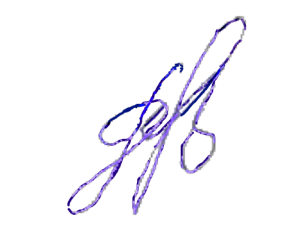 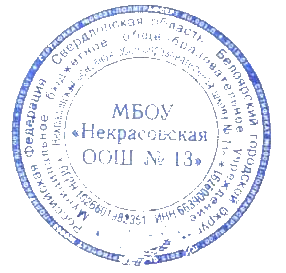 